20202020DICIEMBRE  DICIEMBRE  DICIEMBRE  DICIEMBRE  DICIEMBRE  DICIEMBRE  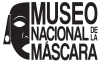 INDICADOR: ACTIVIDADES DE DIVULGACIÓN CULTURAL ESTRATEGIAS SECTORIAL:  E1   E2LÍNEAS DE ACCIÓN: E1.1  E2.1 E2.2  E2.3  E2.4INDICADOR: ACTIVIDADES DE DIVULGACIÓN CULTURAL ESTRATEGIAS SECTORIAL:  E1   E2LÍNEAS DE ACCIÓN: E1.1  E2.1 E2.2  E2.3  E2.4INDICADOR: ACTIVIDADES DE DIVULGACIÓN CULTURAL ESTRATEGIAS SECTORIAL:  E1   E2LÍNEAS DE ACCIÓN: E1.1  E2.1 E2.2  E2.3  E2.4INDICADOR: ACTIVIDADES DE DIVULGACIÓN CULTURAL ESTRATEGIAS SECTORIAL:  E1   E2LÍNEAS DE ACCIÓN: E1.1  E2.1 E2.2  E2.3  E2.4INDICADOR: ACTIVIDADES DE DIVULGACIÓN CULTURAL ESTRATEGIAS SECTORIAL:  E1   E2LÍNEAS DE ACCIÓN: E1.1  E2.1 E2.2  E2.3  E2.4INDICADOR: ACTIVIDADES DE DIVULGACIÓN CULTURAL ESTRATEGIAS SECTORIAL:  E1   E2LÍNEAS DE ACCIÓN: E1.1  E2.1 E2.2  E2.3  E2.4Exposiciones Música y artes escénicas Conferencias presentación libroConferencias presentación libroEntrevista reportajes medios ACTIVIDAD DC TOTALASISTENTE DCTOTALASISTENTE DCTOTALActividad de Colaboración Impacto a municipiosFortalecimiento a la identidad00000000000INDICADOR: actividades de divulgación culturalCURSOS Y TALLERES.  EDUCACIÓN ARTÍSTICA Y CULTURAL. ESTRATEGIAS SECTORIAL: E2 LÍNEAS DE ACCIÓN: E2.1INDICADOR: actividades de divulgación culturalCURSOS Y TALLERES.  EDUCACIÓN ARTÍSTICA Y CULTURAL. ESTRATEGIAS SECTORIAL: E2 LÍNEAS DE ACCIÓN: E2.1INDICADOR: actividades de divulgación culturalCURSOS Y TALLERES.  EDUCACIÓN ARTÍSTICA Y CULTURAL. ESTRATEGIAS SECTORIAL: E2 LÍNEAS DE ACCIÓN: E2.1INDICADOR: actividades de divulgación culturalCURSOS Y TALLERES.  EDUCACIÓN ARTÍSTICA Y CULTURAL. ESTRATEGIAS SECTORIAL: E2 LÍNEAS DE ACCIÓN: E2.1INDICADOR: actividades de divulgación culturalCURSOS Y TALLERES.  EDUCACIÓN ARTÍSTICA Y CULTURAL. ESTRATEGIAS SECTORIAL: E2 LÍNEAS DE ACCIÓN: E2.1INDICADOR: actividades de divulgación culturalCURSOS Y TALLERES.  EDUCACIÓN ARTÍSTICA Y CULTURAL. ESTRATEGIAS SECTORIAL: E2 LÍNEAS DE ACCIÓN: E2.1CURSOS Y TALLERES TOTAL ASISTENTE A CURSOS TALLERES TOTAL ASISTENTE A CURSOS TALLERES TOTAL Actividad de Colaboración Impacto a municipiosFortalecimiento a la identidadInicio Inicio Inicio Vigencia Vigencia Vigencia 000000INDICADOR: ACTIVIDADES DE FOMENTO A LA LECTURAESTRATEGIAS SECTORIAL: E2 LÍNEAS DE ACCIÓN: E2.1INDICADOR: ACTIVIDADES DE FOMENTO A LA LECTURAESTRATEGIAS SECTORIAL: E2 LÍNEAS DE ACCIÓN: E2.1INDICADOR: ACTIVIDADES DE FOMENTO A LA LECTURAESTRATEGIAS SECTORIAL: E2 LÍNEAS DE ACCIÓN: E2.1INDICADOR: ACTIVIDADES DE FOMENTO A LA LECTURAESTRATEGIAS SECTORIAL: E2 LÍNEAS DE ACCIÓN: E2.1INDICADOR: ACTIVIDADES DE FOMENTO A LA LECTURAESTRATEGIAS SECTORIAL: E2 LÍNEAS DE ACCIÓN: E2.1INDICADOR: ACTIVIDADES DE FOMENTO A LA LECTURAESTRATEGIAS SECTORIAL: E2 LÍNEAS DE ACCIÓN: E2.1ACTIVIDAD DE FOMENTO A LA LECTURAASISTENTEFOMENTO A LA LECTURAASISTENTEFOMENTO A LA LECTURAActividad de Colaboración Impacto a municipiosFortalecimiento a la identidad000000TOTAL, ACTIVIDADES DIVULGACIÓN CULTURAL    TOTAL, ACTIVIDADES DIVULGACIÓN CULTURAL    TOTAL, ACTIVIDADES DIVULGACIÓN CULTURAL    TOTAL, ACTIVIDADES DIVULGACIÓN CULTURAL    TOTAL, ACTIVIDADES DIVULGACIÓN CULTURAL    TOTAL, ACTIVIDADES DIVULGACIÓN CULTURAL    000000INDICADOR: Actividades de divulgación cultural USO DE ESPACIOS RENTA/ USO DE ESPACIOS PRÉSTAMO ESTRATEGIAS SECTORIAL: E2   LÍNEAS DE ACCIÓN: E2.3INDICADOR: Actividades de divulgación cultural USO DE ESPACIOS RENTA/ USO DE ESPACIOS PRÉSTAMO ESTRATEGIAS SECTORIAL: E2   LÍNEAS DE ACCIÓN: E2.3INDICADOR: Actividades de divulgación cultural USO DE ESPACIOS RENTA/ USO DE ESPACIOS PRÉSTAMO ESTRATEGIAS SECTORIAL: E2   LÍNEAS DE ACCIÓN: E2.3INDICADOR: Actividades de divulgación cultural USO DE ESPACIOS RENTA/ USO DE ESPACIOS PRÉSTAMO ESTRATEGIAS SECTORIAL: E2   LÍNEAS DE ACCIÓN: E2.3INDICADOR: Actividades de divulgación cultural USO DE ESPACIOS RENTA/ USO DE ESPACIOS PRÉSTAMO ESTRATEGIAS SECTORIAL: E2   LÍNEAS DE ACCIÓN: E2.3INDICADOR: Actividades de divulgación cultural USO DE ESPACIOS RENTA/ USO DE ESPACIOS PRÉSTAMO ESTRATEGIAS SECTORIAL: E2   LÍNEAS DE ACCIÓN: E2.3Actividad de ColaboraciónImpacto a municipios Fortalecimiento identidad Apoyo institucionalApoyo institucionalRenta Actividad académicaActividad particularSesión fotográficaSesión fotográficaProyecto productivo /tianguisRueda prensa otroRENTATOTALASISTENTE POR RENTA TOTALASISTENTE POR RENTA TOTAL0022002151500000Préstamo Actividad académicaActividad particularSesión fotográficaSesión fotográficaProyecto productivo/ /tianguisRueda prensa otroPRÉSTAMO TOTALASISTENTE POR PRÉSTAMO TOTALASISTENTE POR PRÉSTAMO TOTAL00000000000000 TOTAL USO DE ESPACIOS  TOTAL USO DE ESPACIOS  TOTAL USO DE ESPACIOS  TOTAL USO DE ESPACIOS  TOTAL USO DE ESPACIOS  TOTAL USO DE ESPACIOS 2151500000INDICADOR:ADC . Atención a niños, jóvenes y público específico GRUPOS/VISITAS GUIADAS ESTRATEGIA SECTORIAL: E2  LÍNEAS DE ACCIÓN: E2.1INDICADOR:ADC . Atención a niños, jóvenes y público específico GRUPOS/VISITAS GUIADAS ESTRATEGIA SECTORIAL: E2  LÍNEAS DE ACCIÓN: E2.1INDICADOR:ADC . Atención a niños, jóvenes y público específico GRUPOS/VISITAS GUIADAS ESTRATEGIA SECTORIAL: E2  LÍNEAS DE ACCIÓN: E2.1INDICADOR:ADC . Atención a niños, jóvenes y público específico GRUPOS/VISITAS GUIADAS ESTRATEGIA SECTORIAL: E2  LÍNEAS DE ACCIÓN: E2.1INDICADOR:ADC . Atención a niños, jóvenes y público específico GRUPOS/VISITAS GUIADAS ESTRATEGIA SECTORIAL: E2  LÍNEAS DE ACCIÓN: E2.1INDICADOR:ADC . Atención a niños, jóvenes y público específico GRUPOS/VISITAS GUIADAS ESTRATEGIA SECTORIAL: E2  LÍNEAS DE ACCIÓN: E2.1GRUPOS TOTALVISITANTES EN GRUPO TOTALVISITANTES EN GRUPO TOTALActividad de Colaboración institucionalImpacto a municipiosFortalecimiento a la identidadGruposEscolar                1Otros grupos Otros grupos 0TOTAL, VISITA GRUP0   1111100000TOTAL PAT   No. acciones Acciones AsistentesAsistentesActividad  colaboraciónImpacto a municipiosFortalecimiento identidad Apoyo institucional Apoyo institucional 3262600000Actividades difusión cultural y contenidos diversos en Internet y medios masivos de comunicación, durante la contingencia Sanitaria COVID-19.      Actividades difusión cultural y contenidos diversos en Internet y medios masivos de comunicación, durante la contingencia Sanitaria COVID-19.      Actividades difusión cultural y contenidos diversos en Internet y medios masivos de comunicación, durante la contingencia Sanitaria COVID-19.      Actividades difusión cultural y contenidos diversos en Internet y medios masivos de comunicación, durante la contingencia Sanitaria COVID-19.      Actividades difusión cultural y contenidos diversos en Internet y medios masivos de comunicación, durante la contingencia Sanitaria COVID-19.      Actividades difusión cultural y contenidos diversos en Internet y medios masivos de comunicación, durante la contingencia Sanitaria COVID-19.      Actividades difusión cultural y contenidos diversos en Internet y medios masivos de comunicación, durante la contingencia Sanitaria COVID-19.      Acciones  en redes internetAcciones  en redes internetUsuarios alcanzados en redes  Día de muertosActividades difusión cultural y contenidos diversos en Internet y medios masivos de comunicación, durante la contingencia Sanitaria COVID-19.      Actividades difusión cultural y contenidos diversos en Internet y medios masivos de comunicación, durante la contingencia Sanitaria COVID-19.      Actividades difusión cultural y contenidos diversos en Internet y medios masivos de comunicación, durante la contingencia Sanitaria COVID-19.      Actividades difusión cultural y contenidos diversos en Internet y medios masivos de comunicación, durante la contingencia Sanitaria COVID-19.      Actividades difusión cultural y contenidos diversos en Internet y medios masivos de comunicación, durante la contingencia Sanitaria COVID-19.      Actividades difusión cultural y contenidos diversos en Internet y medios masivos de comunicación, durante la contingencia Sanitaria COVID-19.      Actividades difusión cultural y contenidos diversos en Internet y medios masivos de comunicación, durante la contingencia Sanitaria COVID-19.      60960916,014Día de muertos